Individual Donor Worksheet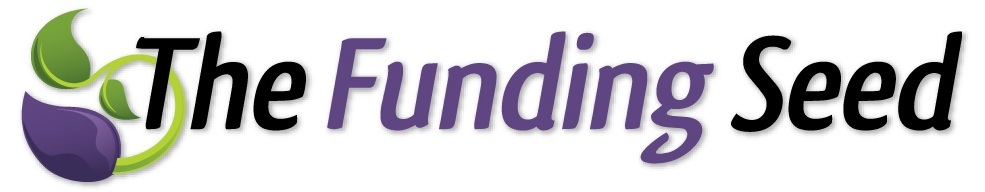 ProspectCultivationWho will ask?How will the ask be made?Stewardship